Методическая разработка классного часа "Наши любимые питомцы"Классный руководитель: Слипуха Елена АнатольевнаРаздел:  Внеклассная работаКласс:  5Цель:  воспитание любви и доброго отношения к животным, чувства ответственности за их жизнь и безопасность.Форма:  классный час.Подготовительная работа.Заранее подготовить рассказы о своей собаке. Принести их фотографии, предложить нарисовать их питомцев. Ученикам, у которых нет дома животных, можно подобрать интересную информацию о них из книг, журналов.Оформляется выставка фотографий, рисунков и сочинений о собаках.На доске написан эпиграф:  “Наши Питомцы”Ход классного часа.Кл.рук.  Проблема бездомных собак существует давно. Человек не должен предавать своих четвероногих друзей, оставляя их без крова и пищи. Собака стала верным другом человека на долгие годы. Сегодня в мире насчитывается около 400 пород собак, которые делятся на 3 основные группы: служебные, охотничьи и комнатно-декоративные. У собак много профессий: они помогают пасти овец, служат в уголовном розыске, на границе, ищут полезные ископаемые, сторожат, участвуют в исследовании космоса.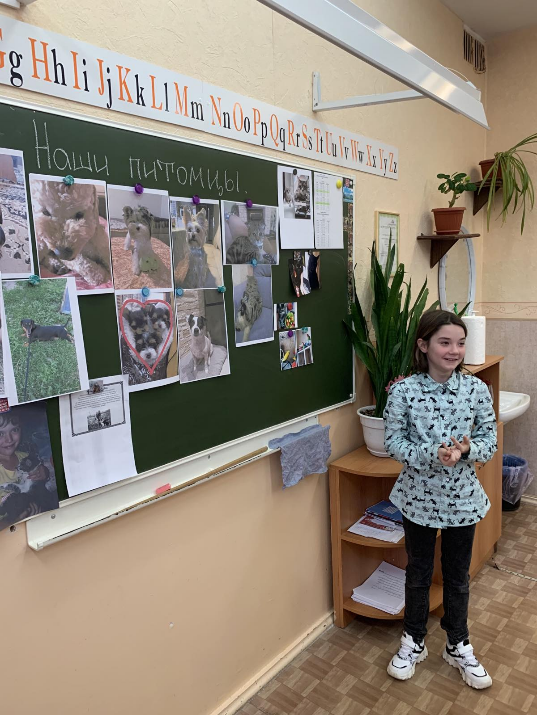 1. Памятники ставят героям, учёным, тем, кто много сделал для людей. Но среди тех, о ком человечество не хочет забывать, есть немало животных. И в первую очередь – собака.(Под музыку выбегают ребята и исполняется песня “Не дразните собак”)Не дразните собак, не пугайте кошек.
Не жалейте для птиц ни зерна, ни крошек.
И тогда воробьи песенкой разбудят,
И царапать и кусать – 2 раза
Вас никто не будет.2. Любят собаки любую работу,
Они с человеком идут на охоту.
На севере среди торосов Собаки возят эскимосов.3. Приятно, когда у собаки медали,
Но все-таки в космос дворняжки летали.
И люди любят всех собак
Чистопородных и дворняг,
Собак служебных, розыскных,
Дворовых, комнатных, цепных.
Любят, ценят, уважают
И никогда не обижают.4. Если бы нас спросили, кто из животных любит человека больше, чем самое себя, то мы, несомненно, ответили бы – собака.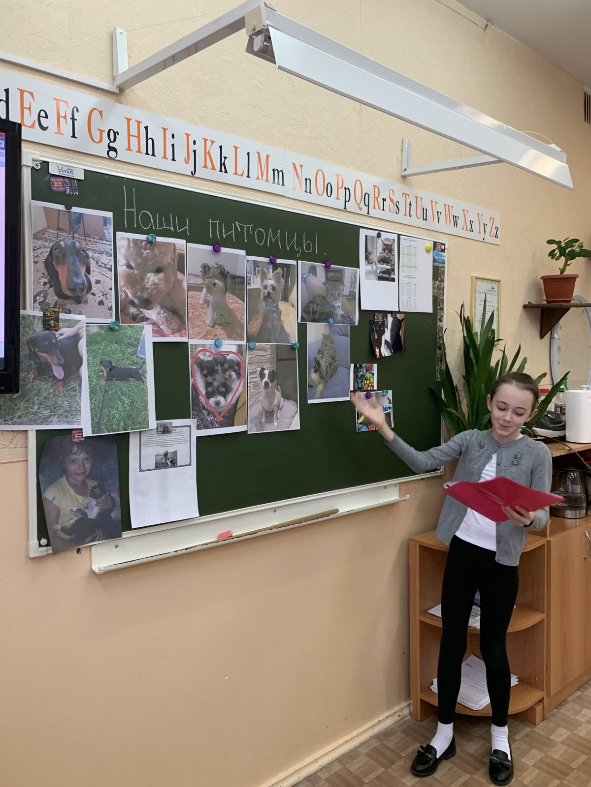 (Нежная музыка из спектакля “Маленький принц”)1. ... Как лебедь умирает после потери любимой, взмывая вверх и бросаясь оттуда камнем, как журавль, потеряв родную и единственную журавлиху, вытягивается плашмя, распластав крылья и кричит, кричит, прося у луны смерти, так и Бим лежал и видел в бреду единственного друга. Вы, наверное, узнали эти прекрасные строки Троепольского о любви и преданности Бима.2. В Японии стоит памятник собаке за преданность. Ее хозяин заболел и умер, но верный пес каждый день в течение 10 лет надеялся встретить его. С собакой дружит человек уже сто тысяч лет.
И у него помощника верней и лучше нет.3. Самый знаменитый памятник собаке стоит в Париже. Она спасла 40 человек, которые потеряли дорогу в горах, были засыпаны снегом. По предложению замечательного ученого Павлова, поставлен памятник собаке в Санкт-Петербурге, ведь прежде, чем передать людям результаты открытий, ученые долгое время проверяют их на подопытных собаках.4. Собаки принимали участие в Великой отечественной войне. Они были связными, санитарами, миноискателями, шли со взрывчаткой на спине навстречу фашистским танкам. Собаки раминированы около 3 тысяч городов и сел. Нашли около 4 миллионов мин. Собаки помогали одерживать победу над фашистскими захватчиками. Памятник этим собакам – сотни тысяч спасенных человеческих жизней!(Исполняется песня о Бульдоге)Не дают щенку медали и не надо,
Я купля ему медаль из шоколада,
Я для друга ничего не пожалею,
Лишь бы хвостик завертелся веселее.
Мой щенок похож немного
На будьдога и на дога,
На собаку водолаза
И на всех овчарок сразу.1. Представьте, что где-то ограблен ларек.
Представьте, что воры сломали замок,
Они унесли из ларька
Различных товаров четыре мешка.
Все сделано ловко и чисто,
Однако по следу идет розыскная собака.
И сколько они не петляют, ни кружат
Собака их все-равно обнаружит.2. Вопрос из анкеты газеты “Пионерская правда”.На какую другую покупку ты променял бы телевизор, если бы с тобой стали советоваться родители? Большинство ребят ответили, что променяли бы телевизор только на собаку.(Исполняется песня “Ко мне, Мухтар, ко мне” 1 куплет)Листом кленовым хвостик
И борода метлой.
Ко мне пришел не в гости,
Останешься со мной.
Пусть задран кверху носик
Понятно мне вполне,
Что ты чудесный песик,
Ко мне, Мухтар, ко мне!3. Можно воздвигнуть памятник четвероногому другу за то, что он помогает разбудить в юных сердцах великое чувство доброты, любви ко всему живому.(Исполняется песня “Пропала собака”)Висит на заборе, колышется ветром
Колышется ветром бумажный листок.
Пропала собака – 3 раза
По кличке “Дружок”.
Щенок белоснежный, лишь рыжые пятна – 2 р.
И кисточкой хвост.
Он очень занятный -2р.
Совсем еще глупый доверчивый пес.
А дождь забияка листочек закапал
И буквы и строчки заплакали вдруг.
Найдите собаку – 2р.
Вернись поскорее мой маленький друг.4. Вокруг тебя живые собаки – серьезные и добрые, веселые и грустные, большие и маленькие, породистые и беспородные, красивые и некрасивые.Пусть они не совершали подвигов, но в любую минуту готовы совершить их во имя тебя, во имя человека ...(Под музыку марша)На этом кончим мы рассказ,И пусть запомнит всякий,Ему помогут, и не разЕго друзья, собаки!Далее дети рассказывают о своей собаке – 2 чел. Или информация из книг, журналов.В заключении проводим викторину.Как звали собаку из сказки А.С.Пушкина “О мертвой царевне и о семи богатырях”? (Соколко)Как звали охотничью собаку из произведения Д.Мамина-Сибиряка “Емеля-охотник”? (Лыско)Какая вторая кличка была у Каштанки, когда она выступала в цирке (произведение А.П.Чехова “Каштанка”) (Тетка)Каких “животных” можно увидеть на звездном небе?(Созвездия: Гончие Псы, Конь, Овен, Телец, Кит, Лев, Вол к, Дракон, Заяц, Рысь, Большая и Малая Медведицы, Жираф, Лисичка и др.)В заключение классный руководитель совместно с советом класса подводит итоги классного часа. Отмечает наиболее интересные рисунки, сочинения и выступления ребят о животных, обращает их внимание на ответственность перед четвероногими друзьями, которые вошли в нашу жизнь. Все участники получают памятные сувениры, подготовленные заранее.